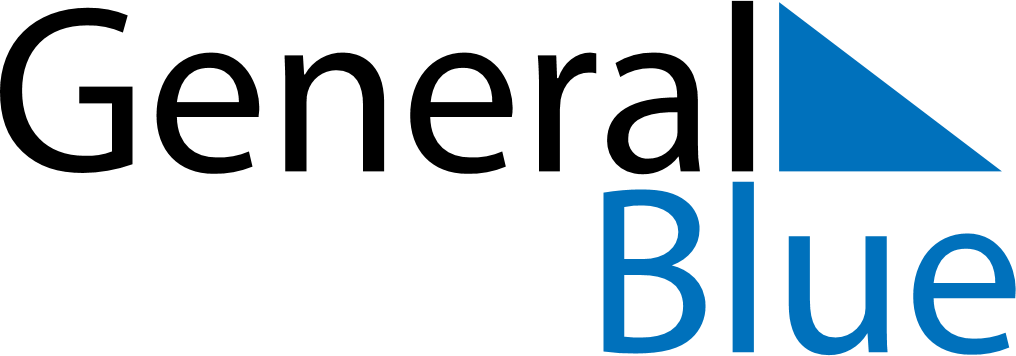 Bahrain 2030 HolidaysBahrain 2030 HolidaysDATENAME OF HOLIDAYJanuary 1, 2030TuesdayNew Year’s DayFebruary 4, 2030MondayEnd of Ramadan (Eid al-Fitr)April 12, 2030FridayArafat DayApril 13, 2030SaturdayFeast of the Sacrifice (Eid al-Adha)May 1, 2030WednesdayLabour DayMay 3, 2030FridayIslamic New YearMay 12, 2030SundayDay of AshuraJuly 13, 2030SaturdayBirthday of Muhammad (Mawlid)December 16, 2030MondayNational DayDecember 17, 2030TuesdayAccession Day